Le saute-poubelle.Le saute poubelle est une poubelle qui saute vers les gens qui la demande, ainsi les gens peuvent rester où ils sont tout en jetant leurs déchets.Exemple : vous êtes fatigués et devez jeter un mouchoir, appelez le saute-poubelle il arrivera en sautant vers vous.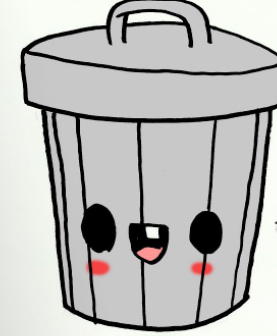 